Школьный этап Всероссийской олимпиады школьников по физике (2017/18 учебный год)9 классКоличество задач – 5. Время, отводимое на выполнение - 150 минут.Задача 9.1Средняя скорость тела за 20 секунд движения составила 4 м/с. Средняя скорость этого же тела за последние 4 секунды движения составила 10 м/с. Определите среднюю скорость тела за первые 16 секунд движения.Задача 9.2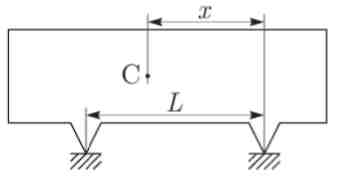 Расстояние между двумя опорами балки (см. рис.) равно L = 2,8 м, а расстояние между правой опорой и центром масс (к центру масс, в точке C, приложена сила тяжести) равно x = 2,1 м. Для того чтобы определить массу балки, под правую опору подставили весы. Их показания составили M = 2400 кг. Определите массу балки m.Задача 9.3В сосуде, закрепленном в штативе, между двумя невесомыми поршнями находится вода (р = 1000 кг/м3). На поршень 1 площадью S 1 = 110 см2 действует сила F1 = 1,76 кН, на поршень 2 площадью S2 = 2200 см2 действует сила F2 = 3,3 кН. Поршни неподвижны, жидкость несжимаема, ускорение свободного падения g = 10 м/с2. Определите расстояние h между поршнями.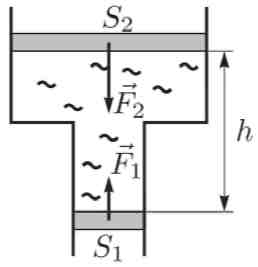 Задача 9.4В калориметре находится вода массой mв = 0,16 кг и температурой tв = 30 °C. Для того, чтобы охладить воду, из холодильника в стакан переложили лед массой mл = 80 г. В холодильнике поддерживается температура tл = -12 °C. Определите конечную температуру в калориметре. Удельная теплоёмкость воды Cв = 4200 Дж/(кг*°C), удельная теплоёмкость льда Cл = 2100 Дж/(кг*°C), удельная теплота плавления льда  = 334 кДж/кг.Задача 9.5Кипятильник был подключен к батарее идеальных аккумуляторов с выходным напряжением U 0 = 200 В. Он смог прогреть стакан воды до температуры t1 = 85°C при температуре в комнате t комн = 25 °C. Потом второй такой же кипятильник подключили последовательно с этим и опустили во второй такой же стакан с водой. Какая температура t2 установится в нем? Количество теплоты Q, теряемое стаканом за время t, пропорционально разности температур воды и воздуха, то есть Q/t = k(tводы -tвозд). Сопротивление кипятильника не зависит от его температуры.Школьный этап Всероссийской олимпиады школьников по физике (2017/18 учебный год)10 классКоличество задач - 5. Время, отводимое на выполнение - 150 минут.Задача 10.1Домашняя кошка любит валяться на полу и играть в мячик, бросая его задними лапами вертикально вверх и ловя его после удара о потолок. Скорость мячика перед абсолютно упругим ударом о потолок обычно равна V0 = 5 м/с. Однажды кошка стала так же играть, лежа на лужайке. Она привычными движениями бросала мячик вверх, а вот ловить его приходилось позже на время t. Определите это время. Ускорение свободного падения g= 10 м/с2.Задача 10.2Сферическая капля воды падает в воздухе с установившейся скоростью V0. С какой установившейся скоростью V будет падать капля воды, имеющая в n раз бoльшую массу? Считайте, что сферическая форма капли не меняется при увеличении ее скорости, а сила сопротивления воздуха пропорциональна площади поперечного сечения и квадрату скоростидвижения капли. Для справки: объем шара радиусом R равен V = 3.Задача 10.3Две стороны проволочной рамки, имеющей форму равностороннего треугольника, сделаны из алюминиевой проволоки, а третья - из медной вдвое большего диаметра. Плотность меди считайте в три раза большей плотности алюминия. Определите, на каком расстоянии от середины медной проволоки находится центр тяжести системы, если сторона треугольника равна L.Задача 10.4В калориметре находится вода массой тв = 0,16 кг и температурой tв = 30 °C. Для того, чтобы охладить воду, из холодильника в стакан переложили лед массой дал = 80 г. В холодильнике поддерживается температура tл = -12 °C. Определите конечную температуру в калориметре. Удельная теплоёмкость воды Св = 4200 Дж/(кг*°C), удельная теплоёмкость льда Сл = 2100 Дж/(кг*°C), удельная теплота плавления льда = 334 кДж/кг.Задача 10.5Кипятильник был подключен к батарее идеальных аккумуляторов с выходным напряжением U 0 = 200 В. Он смог прогреть стакан воды до температуры t1 = 85°C при температуре в комнате t комн = 25 °C. Потом второй такой же кипятильник подключили последовательно с этим и опустили во второй такой же стакан с водой. Какая температура t2 установится в нем? Количество теплоты Q, теряемое стаканом за время t, пропорционально разности температур воды и воздуха, то есть Q/t = k(tводы -tвозд). Сопротивление кипятильника не зависит от его температуры.Школьный этап Всероссийской олимпиады школьников по физике (2017/18 учебный год)11 классКоличество задач - 5. Время, отводимое на выполнение - 150 минут.Задача 11.1Тело с герметичной полостью изготовлено из стеклопластика (рс = 2,0 г/см3). Если это тело подвесить на нити в воздухе, сила натяжения нити равна Т0 = 3,5 Н. Для удержания этого тела в воде (тело полностью погружено в воду и не касается дна сосуда) к нити прикладывают силу Т1 = 1,5 Н. Определите возможные значения отношения а объема полости к полному объему тела.Задача 11.2Неподвижная наклонная плоскость наклонена под углом а к горизонту. Брусок может скользить по ней с коэффициентом трения <tg . Бруску сообщают начальную скорость,направленную  вверх  вдоль  горки.   Определите  отношение  времени  подъема бруска  ко времени его опускания.Задача 11.3В калориметре находится вода массой тв = 0,16 кг и температурой tв = 30 °C. Для того, чтобы охладить воду, из холодильника в стакан переложили лед массой дал = 80 г. В холодильнике поддерживается температура tл = -12 °C. Определите конечную температуру в калориметре. Удельная теплоёмкость воды Св = 4200 Дж/(кг*°C), удельная теплоёмкость льда Сл = 2100 Дж/(кг*°C), удельная теплота плавления льда = 334 кДж/кг.Задача 11.4Экспериментатор собрал электрическую цепь, состоящую из разных батареек с пренебрежимо малыми внутренними сопротивлениями и одинаковых плавких предохранителей, и нарисовал ее схему (предохранители на схеме обозначены черными прямоугольниками). При этом он забыл указать на рисунке часть ЭДС батареек. Однако экспериментатор помнит, что в тот день при проведении опыта все предохранители остались целыми. Восстановите неизвестные значения ЭДС. Если 1=9В; 2=5В; 3=3В;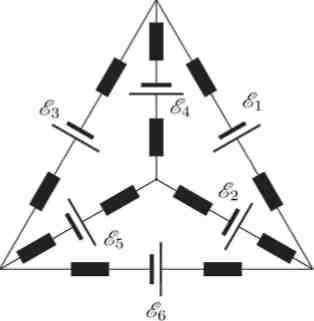 Задача 11.5Частица массой m, несущая заряд q, влетает со скоростью V в область однородного магнитного поля с индукцией B перпендикулярно линиям индукции и плоской границе области (см. рис.). Определите максимальное расстояние, на которое удалится от границы области частица в процессе своего движения.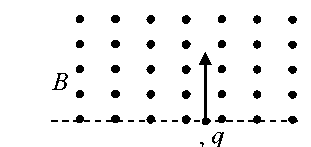 Школьный этап Всероссийской олимпиады школьников по физике (2017/18 учебный год)7 классКоличество задач – 3. Время, отводимое на выполнение - 90 минут.Каждая задача оценивается из 10 баллов. Полное решение задачи оценивается в 10 баллов вне зависимости от того, совпадает выбранный школьником способ решения с авторским или нет. Приведенные ниже критерии оценивания используются, только если решение задачи не доведено до правильного ответа.Задача 7.1Моторная лодка развивает скорость 10 км/ч. Из пункта А в пункт В можно добраться по озеру и по реке, оба пути одинаковой длины 120 км. Лодочник должен проехать туда и обратно, либо по реке, либо по озеру. Какой способ быстрее, если скорость течения реки 2 км/ч?Решение:Путь туда и обратно по озеру будет длиться 120/10 + 120/10 = 24 часа, тогда как по реке это будет 120/12 + 120/8 = 25 часов. Поэтому добираться быстрее по озеру.Критерии оценивания:Записана формула или видно из работы школьника, что скорость - это расстояние, деленноена время - 1 баллНайдено время пути по озеру - 3 баллаНайдено время пути по реке по течению - 2 баллаНайдено время пути по реке против течения - 2 баллаСделано сравнение и получен правильный ответ - 2 баллаЗадача 7.2Китайскому крестьянину нужно построить плот. Крестьянин знает, что хороший плот получается из 40 цельных стволов бамбука, каждый длиной 100 чи (чи – древнекитайская мера длины, 1 чи = 30,12 см). Беда в том, что весь бамбук в округе вчера вырубили. Сколько времени придется ждать, пока он не вырастет заново, если бамбук за сутки вырастает на 75,3 см, а в округе есть 60 бамбуковых растений?Решение:Поскольку стволы должны быть цельными, нужно подождать пока каждое дерево вырастет до высоты 100 чи, а потом срубить 40 из них. Ждать придётся(100*30,12 см)/(75,3 см/сут) = 40 суток.Критерии оценивания:Все величины приведены к одной системе единиц - 3 баллаПолучена связь времени со скоростью роста и нужной длиной ствола - 3 баллаПолучен правильный ответ - 4 баллаЗадача 7.3Плотностью вещества называют отношение массы тела из этого вещества к его объему. Например, масса 1 см3 воды составляет 1 г, поэтому плотность воды 1 г/см3. Представим, что смешали 100 литров воды и 100 литров спирта плотностью 0,8 г/см3, и при смешении оказалось, что суммарный объем уменьшился на 5 процентов. Какова плотность полученного раствора?Решение:Суммарная масса раствора  100*1+100*0,8  =   180  кг.  При этом суммарный объем раствора (100+100)*0,95= 190 литров. Плотность раствора равна 180/190 « 0,95 г/см3.Критерии оценивания:Найдена масса всей воды - 2 баллаНайдена масса всего спирта - 2 баллаНайдена суммарная масса раствора - 1 баллНайден суммарный объем после смешения - 3 баллаНайдена плотность раствора - 2 баллаШкольный этап Всероссийской олимпиады школьников по физике (2017/18 учебный год)8 классКоличество задач - 4. Время, отводимое на выполнение - 120 минут.Каждая задача оценивается из 10 баллов. Полное решение задачи оценивается в 10 баллов вне зависимости от того, совпадает выбранный школьником способ решения с авторским или нет. Приведенные ниже критерии оценивания используются, только если решение задачи не доведено до правильного ответа.Задача 8.1Моторная лодка развивает скорость 10 км/ч. Из пункта А в пункт В можно добраться по озеру и по реке, оба пути одинаковой длины 120 км. Лодочник должен проехать туда и обратно, либо по реке, либо по озеру. Какой способ быстрее, если скорость течения реки 2 км/ч?Решение:Путь туда и обратно по озеру будет длиться 120/10 + 120/10 = 24 часа, тогда как по реке это будет 120/12 + 120/8 = 25 часов. Поэтому добираться быстрее по озеру.Критерии оценивания:Записана формула или видно из работы школьника, что скорость - это расстояние, деленноена время - 1 баллНайдено время пути по озеру - 3 баллаНайдено время пути по реке по течению - 2 баллаНайдено время пути по реке против течения - 2 баллаСделано сравнение и получен правильный ответ - 2 баллаЗадача 8.2Средняя скорость тела за 20 секунд движения составила 4 м/с. Средняя скорость этого же тела за последние 4 секунды движения составила 10 м/с. Определите среднюю скорость тела за первые 16 секунд движения.Решение:Весь путь, пройденный телом, равен 4*20 = 80 метров. Из них 4*10 = 40 метров оно прошло за последние 4 секунды. За первые 16 секунд оно прошло 80-40 = 40 метров. Таким образом, средняя скорость за первые 16 секунд равна 40/16=2,5 м/с.Критерии оценивания:Написано  или видно  из  работы,  что средняя  скорость равна  отношению  пройденногорасстояния к промежутку времени - 2 баллаНайден весь путь, пройденный телом - 2 баллаНайден путь, пройденный телом за последние 4 секунды - 2 баллаНайден путь, пройденный телом за первые 16 секунд - 2 баллаНайдена средняя скорость за первые 16 секунд - 2 баллаЗадача 8.3При смешивании 100 литров воды и 100 литров спирта плотностью 0,8 г/см3 оказалось, что суммарный объем уменьшился на 5 процентов. Какова плотность полученного раствора?Решение:Суммарная масса раствора 100*1+100*0,8 = 180 кг. При этом суммарный объем раствора (100+100)*0,95= 190 литров. Плотность раствора равна 180/190 « 0,95 г/см3.Критерии оценивания: Найдена масса всей воды - 2 балла Найдена масса всего спирта - 2 балла Найдена суммарная масса раствора - 1 балл Найден суммарный объем после смешения - 3 балла Найдена плотность раствора - 2 баллаЗадача 8.4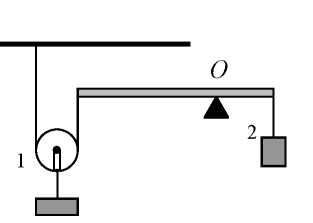 На каком расстоянии от левого конца невесомого рычага нужно разместить точку О опоры, чтобы рычаг находился в равновесии (см. рис.)? Длина рычага L = 60 см, масса первого груза вместе с блоком m1 = 2 кг, масса второго груза m2 = 3 кг.Решение:Обозначим искомое расстояние x. К правому концу рычага приложена сила тяжести m2g, а к левому - сила натяжения нити m1g/2 (так как подвижный блок дает выигрыш в силе в 2 раза). По правилу рычага (относительно точки O): (m1g/2)x = m2g(L-x). Отсюда x = 2m2L /(m1 + 2m2) = 45 см.Критерии оценивания:Указана сила тяжести, действующая на правый конец рычага – 2 баллаУказана сила натяжения нити, действующая на левый конец рычага - 3 баллаЗаписано правило рычага, из которого можно получить ответ - 3 балла (если сразу правильнозаписано правило рычага, то автоматически ставится 8 баллов)Выражено искомое расстояние x в виде формулы - 1 баллПолучен правильный численный ответ - 1 баллШкольный этап Всероссийской олимпиады школьников по физике (2017/18 учебный год)9 классКоличество задач – 5. Время, отводимое на выполнение - 150 минут.Каждая задача оценивается из 10 баллов. Полное решение задачи оценивается в 10 баллов вне зависимости от того, совпадает выбранный школьником способ решения с авторским или нет. Приведенные ниже критерии оценивания используются, только если решение задачи не доведено до правильного ответа.Задача 9.1Средняя скорость тела за 20 секунд движения составила 4 м/с. Средняя скорость этого же тела за последние 4 секунды движения составила 10 м/с. Определите среднюю скорость тела за первые 16 секунд движения.Решение:Весь путь, пройденный телом, равен 4*20 = 80 метров. Из них 4*10 = 40 метров оно прошло за последние 4 секунды. За первые 16 секунд оно прошло 80-40 = 40 метров. Таким образом, средняя скорость за первые 16 секунд равна 40/16=2,5 м/с.Критерии оценивания:Написано или видно из работы, что средняя скорость равна отношению пройденногорасстояния к промежутку времени - 2 баллаНайден весь путь, пройденный телом - 2 баллаНайден путь, пройденный телом за последние 4 секунды - 2 баллаНайден путь, пройденный телом за первые 16 секунд - 2 баллаНайдена средняя скорость за первые 16 секунд - 2 баллаЗадача 9.2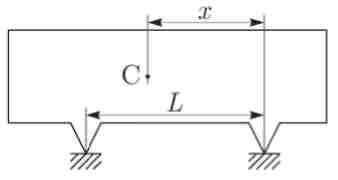 Расстояние между двумя опорами балки (см. рис.) равно L = 2,8 м, а расстояние между правой опорой и центром масс (к центру масс, в точке C, приложена сила тяжести) равно x = 2,1 м. Для того чтобы определить массу балки, под правую опору подставили весы. Их показания составили M = 2400 кг. Определите массу балки m.Решение:По правилу рычага (относительно левой опоры): mg(L – x) = MgL. Отсюда m =M*(L/(L-x))= = 2400 • 2,4/0,7 кг = 9600Критерии оценивания:Учтено, что показание весов пропорционально силе реакции опоры (не обязательно в явномвиде) - 2 баллаУказаны силы, действующие на балку (если сразу верно написано правило рычага – этотбалл получается автоматически) - 2 баллаЗаписано правило рычага, из которого можно получить ответ - 4 баллаВыражена масса m из формулы - 1 баллПолучен правильный численный ответ - 1 баллЗадача 9.3В сосуде, закрепленном в штативе, между двумя невесомыми поршнями находится вода (р = 1000 кг/м3). На поршень 1 площадью S 1 = 110 см2 действует сила F1 = 1,76 кН, на поршень 2 площадью S 2 = 2200 см2 действует сила F2 = 3,3 кН. Поршни неподвижны, жидкость несжимаема, ускорение свободного падения g = 10 м/с2. Определите расстояние hмежду поршнями.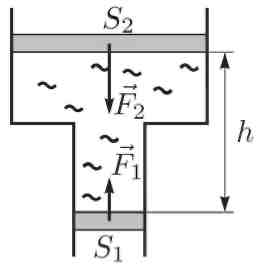 Решение:Давление жидкости на уровне верхнего (второго) поршня p2 = F2/S2 = 150 кПа, давление жидкости на уровне нижнего (первого) поршня p1 = F1/S1 = 160 кПа. Разность давленийравняется гидростатическому давлению p1 = p2 + gh. Отсюда выражаем h = (p1- p2)/ g=1мКритерии оценивания:Найдено давление жидкости на уровне верхнего (второго) поршня - 2 балла.Найдено давление жидкости на уровне нижнего (первого) поршня - 2 балла.Разность давлений на уровнях поршней приравнена гидростатическому давлению - 4 балла.Получен правильный численный ответ - 2 балла.Задача 9.4В калориметре находится вода массой mв = 0,16 кг и температурой tв = 30 °C. Для того, чтобы охладить воду, из холодильника в стакан переложили лед массой mл = 80 г. В холодильнике поддерживается температура tл = -12 °C. Определите конечную температуру в калориметре. Удельная теплоёмкость воды Cв = 4200 Дж/(кг*°C), удельная теплоёмкость льда Cл = 2100 Дж/(кг*°C), удельная теплота плавления льда  = 334 кДж/кг.Решение:Так как неясно, каким будет конечное содержимое калориметра (растает ли весь лёд?) будем решать задачу «в числах».Количество теплоты, выделяемое при охлаждении воды: Q1 = 4200*0,16*30 Дж = 20160 Дж.Количество теплоты, поглощаемое при нагревании льда: Q2 = 2100*0,08*12 Дж = 2016 Дж.Количество теплоты, поглощаемое при таянии льда: Q3 = 334000*0,08 Дж = 26720 Дж.Видно, что количества теплоты Q1 недостаточно для того, чтобы расплавить весь лёд (Q1<Q2+Q3). Это означает, что в конце процесса в сосуде будут находиться и лёд, и вода, а температура смеси будет равна t = 0 °C.Критерии оценивания:Найдено количество теплоты, выделяемое при охлаждении воды - 2 балла.Найдено количество теплоты, поглощаемое при нагревании льда - 2 балла.Найдено количество теплоты, поглощаемое при таянии льда - 2 балла.Указано, что расплавится не весь лед - 2 балла.Указана конечная температура смеси - 2 балла.Задача 9.5Кипятильник был подключен к батарее идеальных аккумуляторов с выходным напряжением U 0 = 200 В. Он смог прогреть стакан воды до температуры t1 = 85°C при температуре в комнате t комн = 25 °C. Потом второй такой же кипятильник подключили последовательно с этим и опустили во второй такой же стакан с водой. Какая температура t2 установится в нем? Количество теплоты Q, теряемое стаканом за время t, пропорционально разности температур воды и воздуха, то есть Q/t = k(tводы -tвозд). Сопротивление кипятильника не зависит от его температуры.Решение:Во втором случае мощность, выделяющаяся в кипятильнике, падает, т.к. в 2 раза уменьшается напряжение на нем (то же напряжение U 0 распределяется на 2 последовательно соединенных кипятильника).Когда кипятильник уже не сможет нагревать воду дальше, т.е. установится равновесие, будет выполнено условие равенства мощностей кипятильника и теплоотдачи в окружающую среду: Pвыдел. на кипят. = P отдав. в окр. среду. Для первого и второго кипятильников это условие имеет вид: U02/R=k(t1 - tкомн) и (U0/2)2/R = k(t2 - t комн), где R - сопротивление кипятильника, k -некоторый коэффициент пропорциональности.Поделив одно уравнение на другое, получим: t2 - tкомн = (t 1 - tкомн)/4. После преобразований найдем: t 2 = 0,75tкомн + 0,25t 1 = 40 °C.Критерии оценивания:Сформулировано (или записано в виде формулы) утверждение: мощность теплопотерь приустановившейся температуре = мощности кипятильника - 3 баллаУказанное выше утверждение записано в виде формул для первого и второго кипятильников- 2 баллаПолучено выражение для t 2 - 5 балловШкольный этап Всероссийской олимпиады школьников по физике (2017/18 учебный год)10 классКоличество задач - 5. Время, отводимое на выполнение - 150 минут.Каждая задача оценивается из 10 баллов. Полное решение задачи оценивается в 10 баллов вне зависимости от того, совпадает выбранный школьником способ решения с авторским или нет. Приведенные ниже критерии оценивания используются, только если решение задачи не доведено до правильного ответа.Задача 10.1Домашняя кошка любит валяться на полу и играть в мячик, бросая его задними лапами вертикально вверх и ловя его после удара о потолок. Скорость мячика перед абсолютно упругим ударом о потолок обычно равна V0 = 5 м/с. Однажды кошка стала так же играть, лежа на лужайке. Она привычными движениями бросала мячик вверх, а вот ловить его приходилось позже на время t. Определите это время. Ускорение свободного падения g= 10 м/с2.Решение:После абсолютно упругого удара о потолок вектор скорости меняется на противоположный. Так же происходит и в отсутствие потолка: мячик, опускаясь, имеет на той же высоте ту же (по модулю) скорость. Т.е. «пропажа» потолка добавляет к движению стадию полета «выше потолка». До верхней точки траектории мячик долетит, когда gtдо верха = V0, поэтому общее время «дополнительного» полета t = 2V0/g = 1 с.Критерии оцениванияСформулирована идея рассматривать только стадию полета с начальной скоростью V0 научастке «выше потолка» (или запись общих уравнений для всего движения в целом) - 5балловРасчет искомого дополнительного времени полета и получение правильного ответа - 5балловЗадача 10.2Сферическая капля воды падает в воздухе с установившейся скоростью V0. С какой установившейся скоростью V будет падать капля воды, имеющая в n раз бoльшую массу? Считайте, что сферическая форма капли не меняется при увеличении ее скорости, а сила сопротивления воздуха пропорциональна площади поперечного сечения и квадрату скоростидвижения капли. Для справки: объем шара радиусом R равен V = 3.Решение:По условию Fсопр = kSV2, где k - некоторый коэффициент пропорциональности.При установившемся падении Fсопр = fтяж = mgПусть вначале капли имели площадь сечения S0 и массу m0. Тогда m0g = kS0V02. Аналогично, для случая с «добавкой»: m1g = kS1V12.По условию m1 = nm0. Значит, линейные размеры (радиус капель и т.п.) отличаются в3 n раз. Площади сечений относятся как квадраты линейных размеров, т.е. у тяжелой капли площадь сечения в n 2/3 раз больше: S 1 = n 2/3 S 0.Подставим полученные соотношения в формулы равенства сил: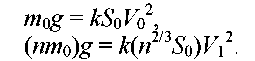 Поделив уравнения друг на друга, получим V2/V02 = n1/3, отсюда V1 = V06n .Критерии оценивания:Записана формула для равенства силы сопротивления и силы тяжести при установившемсяпадении - 3 баллаУказана связь между n и отношением площадей сечений - 3 баллаВыражена скорость V - 4 баллаЗадача 10.3Две стороны проволочной рамки, имеющей форму равностороннего треугольника, сделаны из алюминиевой проволоки, а третья - из медной вдвое большего диаметра. Плотность меди считайте в три раза большей плотности алюминия. Определите, на каком расстоянии от середины медной проволоки находится центр тяжести системы, если сторона треугольника равна L.Решение:Центр тяжести алюминиевых частей находится на расстоянии h = (L/2)*sin60° = L4от центра медной проволоки. Общая масса алюминиевых частей равна m = 2L*(d2/4)*  . Масса медной проволоки конструкции mм = 2L*((2d)2/4)*3. Для координаты xc центра масс всей справедливо соотношение: хс* (m + mм ) = mL . Отсюда хс = Критерии оценивания:Сделан чертеж с указанием центра тяжести алюминиевой части - 1 баллНайдено расстояние от медной проволоки до центра тяжести алюминиевой части - 3 баллаВыражена масса алюминия - 1 баллВыражена масса меди - 1 баллЗаписано уравнение для положения центра масс - 2 баллаПолучен ответ - 2 баллаЗадача 10.4В калориметре находится вода массой тв = 0,16 кг и температурой tв = 30 °C. Для того, чтобы охладить воду, из холодильника в стакан переложили лед массой дал = 80 г. В холодильнике поддерживается температура tл = -12 °C. Определите конечную температуру в калориметре. Удельная теплоёмкость воды Св = 4200 Дж/(кг*°C), удельная теплоёмкость льда Сл = 2100 Дж/(кг*°C), удельная теплота плавления льда = 334 кДж/кг.Решение:Так как неясно, каким будет конечное содержимое калориметра (растает ли весь лёд?) будем решать задачу «в числах».Количество теплоты, выделяемое при охлаждении воды: Q1 = 4200*0,16*30 Дж = 20160 Дж.Количество теплоты, поглощаемое при нагревании льда: Q2 = 2100*0,08*12 Дж = 2016 Дж.Количество теплоты, поглощаемое при таянии льда: Q3 = 334000*0,08 Дж = 26720 Дж.Видно, что количества теплоты Q1 недостаточно для того, чтобы расплавить весь лёд (Q1< Q2 + Q 3). Это означает, что в конце процесса в сосуде будут находится и лёд, и вода, а температура смеси будет равна t = 0 °C.Критерии оценивания:Найдено количество теплоты, выделяемое при охлаждении воды - 2 балла.Найдено количество теплоты, поглощаемое при нагревании льда - 2 балла.Найдено количество теплоты, поглощаемое при таянии льда - 2 балла.Указано, что расплавится не весь лед - 2 балла.Указана конечная температура смеси - 2 балла.Задача 10.5Кипятильник был подключен к батарее идеальных аккумуляторов с выходным напряжением U 0 = 200 В. Он смог прогреть стакан воды до температуры t1 = 85 °C при температуре в комнате t комн = 25 °C. Потом второй такой же кипятильник подключили последовательно с этим и опустили во второй такой же стакан с водой. Какая температура t2 установится в нем? Количество теплоты, теряемое стаканом в единицу времени, пропорционально разности температур воды и воздуха. Сопротивление кипятильника не зависит от его температуры.Решение:Во втором случае мощность, выделяющаяся в кипятильнике, падает, т.к. в 2 раза уменьшается напряжение на нем (то же напряжение U 0 распределяется на 2 последовательно соединенных кипятильника).Когда кипятильник уже не сможет нагревать воду дальше, т.е. установится равновесие, будет выполнено условие равенства мощностей кипятильника и теплоотдачи в окружающую среду: P выдел. на кипят. = P отдав. в окр. среду. Для первого и второго кипятильников это условие имеет вид: U02/R = k(t1-tкомн) и (U0/2)2/R = k(t2 - tкомн), где R - сопротивление кипятильника, k -некоторый коэффициент пропорциональности. Поделив одно уравнение на другое, получим: t 2 - tкомн = (t 1 - tкомн)/4. После преобразований найдем: t2 = 0,75t комн + 0,25t 1 = 40 °C.Критерии оценивания:Сформулировано (или записано в виде формулы) утверждение: мощность теплопотерь приустановившейся температуре = мощности кипятильника - 3 баллаУказанное выше утверждение записано в виде формул для первого и второго кипятильников- 2 баллаПолучено выражение для t2 - 5 балловШкольный этап Всероссийской олимпиады школьников по физике (2013/14 учебный год)11 классКоличество задач - 5. Время, отводимое на выполнение - 150 минут.Каждая задача оценивается из 10 баллов. Полное решение задачи оценивается в 10 баллов вне зависимости от того, совпадает выбранный школьником способ решения с авторским или нет. Приведенные ниже критерии оценивания используются, только если решение задачи не доведено до правильного ответа.Задача 11.1Тело с герметичной полостью изготовлено из стеклопластика (с = 2,0 г/см3). Если это тело подвесить на нити в воздухе, сила натяжения нити равна T 0 = 3,5 Н. Для удержания этого тела в воде (тело полностью погружено в воду и не касается дна сосуда) к нити прикладывают силу T 1 = 1,5 Н. Определите возможные значения отношения  объема полости к полному объему тела.Решение:Когда тело находится в воздухе:  T0 =сg(Vт -Vп ), где Vт - полный объем тела, Vп -объем полости.Первый случай: тело тонет в воде: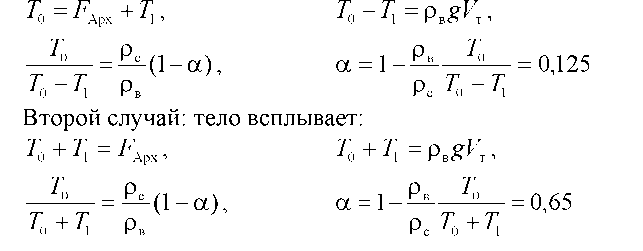 Критерии оценивания:Сила тяжести в воздухе равна силе натяжения нити - 1 баллСила тяжести выражена через объёмы - 1 баллКаждый из рассмотренных случаев:Условие равновесия тела в воде - 1 баллВыполнены необходимые преобразования, выражено отношение а, получен ответ - 3 баллаЗадача 11.2Неподвижная наклонная плоскость наклонена под углом а к горизонту. Брусок может скользить по ней с коэффициентом трения n<tga. Бруску сообщают начальную скорость,направленную  вверх  вдоль  горки.   Определите  отношение  времени  подъема бруска  ко времени его опускания.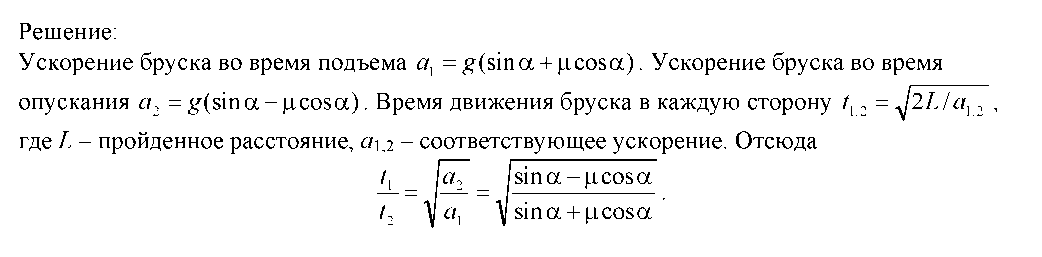 Критерии оценивания:Найдено ускорение при подъеме бруска - 1 балл Найдено ускорение при опускании бруска - 1 балл Найдено время движения в каждую сторону - 3 балла Получен ответ - 5 балловЗадача 11.3В калориметре находится вода массой тв = 0,16 кг и температурой tв = 30 °C. Для того, чтобы охладить воду, из холодильника в стакан переложили лед массой дал = 80 г. В холодильнике поддерживается температура tл = -12 °C. Определите конечную температуру в калориметре. Удельная теплоёмкость воды Св = 4200 Дж/(кг*°C), удельная теплоёмкость льда Сл = 2100 Дж/(кг*°C), удельная теплота плавления льда = 334 кДж/кг.Решение:Так как неясно, каким будет конечное содержимое калориметра (растает ли весь лёд?) будем решать задачу «в числах».Количество теплоты, выделяемое при охлаждении воды: Q1 = 4200*0,16*30 Дж = 20160 Дж.Количество теплоты, поглощаемое при нагревании льда: Q2 = 2100*0,08*12 Дж = 2016 Дж.Количество теплоты, поглощаемое при таянии льда: Q3 = 334000*0,08 Дж = 26720 Дж.Видно, что количества теплоты Q1 недостаточно для того, чтобы расплавить весь лёд (Q1< Q2 + Q 3). Это означает, что в конце процесса в сосуде будут находится и лёд, и вода, а температура смеси будет равна t = 0 °C.Критерии оценивания:Найдено количество теплоты, выделяемое при охлаждении воды - 2 балла.Найдено количество теплоты, поглощаемое при нагревании льда - 2 балла.Найдено количество теплоты, поглощаемое при таянии льда - 2 балла.Указано, что расплавится не весь лед - 2 балла.Указана конечная температура смеси - 2 балла.Задача 11.4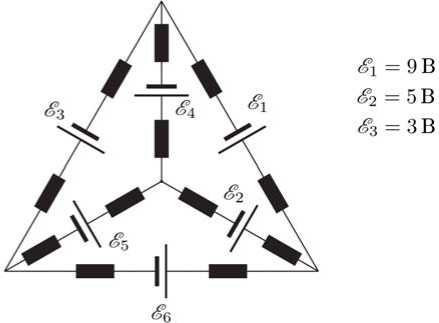 Экспериментатор собрал электрическую цепь, состоящую из разных батареек с пренебрежимо малыми внутренними сопротивлениями и одинаковых плавких предохранителей, и нарисовал ее схему (предохранители на схеме обозначены черными прямоугольниками). При этом он забыл указать на рисунке часть ЭДС батареек. Однако экспериментатор помнит, что в тот день при проведении опыта все предохранители остались целыми. Восстановите неизвестные значения ЭДС. Если 1=9В; 2=5В; 3=3В;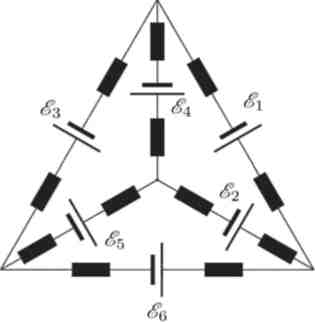 Решение:Если бы при обходе какого-либо замкнутого контура алгебраическая сумма ЭДС была бы не равной нулю, то в этом контуре возник бы очень большой ток (из-за малости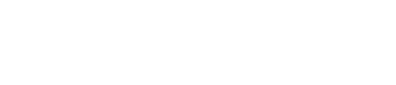 внутренних сопротивлений батареек), и предохранители перегорели бы. Поскольку такого не произошло, можно записать следующие равенства:E1- E2 - E4 = 0, откуда E4 = 4 В,E3 +E5 - E4 = 0, откуда E5 = 1 В,E5 +E2 - E6 = 0, откуда E6 = 6 В.Критерии оценивания:Сформулирована идея о равенстве нулю суммы ЭДС при обходе любого контура - 4 баллаПравильно найденные значения трех неизвестных ЭДС - по 2 балла за каждую (всего 6баллов). Итого 10 баллов.Задача 11.5Частица массой m, несущая заряд q, влетает со скоростью  Vв   область   однородного   магнитного   поля   с   индукцией B   перпендикулярно линиям индукции и плоской границе области   (см. рис.).   Определите  максимальное  расстояние,   на  которое  удалится   от   границы   области   частица   в   процессе   своего движения.Решение: Частица движется по дуге окружности, радиус которой R и есть искомое расстояние. Сила Лоренца, действующая на частицу, создаёт центростремительное ускорение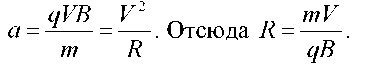 Критерии оценивания:Указано, что траектория — окружность - 2 баллаПравильно записана формула для силы Лоренца - 3 баллаПравильно записана формула для центростремительного ускорения - 2 баллаЗаписан второй закон Ньютона - 1 баллПолучен ответ - 2 балла